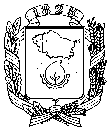 АДМИНИСТРАЦИЯ  ГОРОДА  НЕВИННОМЫССКАСТАВРОПОЛЬСКОГО КРАЯПОСТАНОВЛЕНИЕ31.07.2017                                                                                          № 1882г. НевинномысскО внесении изменений в Положение о знаке «Общественное признание», утвержденное постановлением администрации города Невинномысска от 24 сентября 2013 г. № 2934 Постановляю:1. Внести в Положение о знаке «Общественное признание», утвержденное постановлением администрации города Невинномысска 
от 24 сентября 2013 г. № 2934 «О знаке «Общественное признание» (с изменениями, внесенными постановлениями администрации города Невинномысска от 14 июля 2015 г. № 1708, от 04 мая 2016 г. № 868, 
от 22 декабря 2016 г. № 2881, от 14.07.2017  № 1793), следующие изменения:пункт 2 признать утратившим силу;в пункте 4 слова «Награждение Знаком возможно не ранее чем через один год после награждения Почетной грамотой Думы города или Почетной грамотой администрации города.» исключить.2. Настоящее постановление подлежит опубликованию путем размещения на официальном сайте администрации города Невинномысска в информационно-телекоммуникационной сети «Интернет».Глава города НевинномысскаСтавропольского края							     М.А. Миненков